Inspirace pro děti – 11. – 15. 5.Zdravíme Vás a posíláme další inspiraci pro práci s dětmi v tomto nelehkém období. Samozřejmě nic není povinné!!!Prosíme čtěte dětem. Vyprávějte si, třeba jen to, co právě vidíte. Počítejte, pokládejte si navzájem hádanky, cvičte, zpívejte, naučte se básničku, malujte, stříhejte, hrajte společenské hry.Moc na dětičky myslíme a pozdravujeme KOLEKTIV MŠ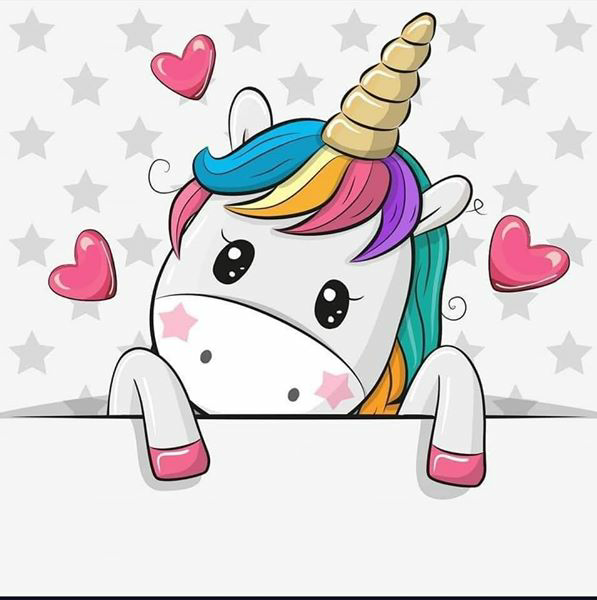 Zumba pro děti https://www.youtube.com/watch?v=amD5bL4ELqUJóga pro děti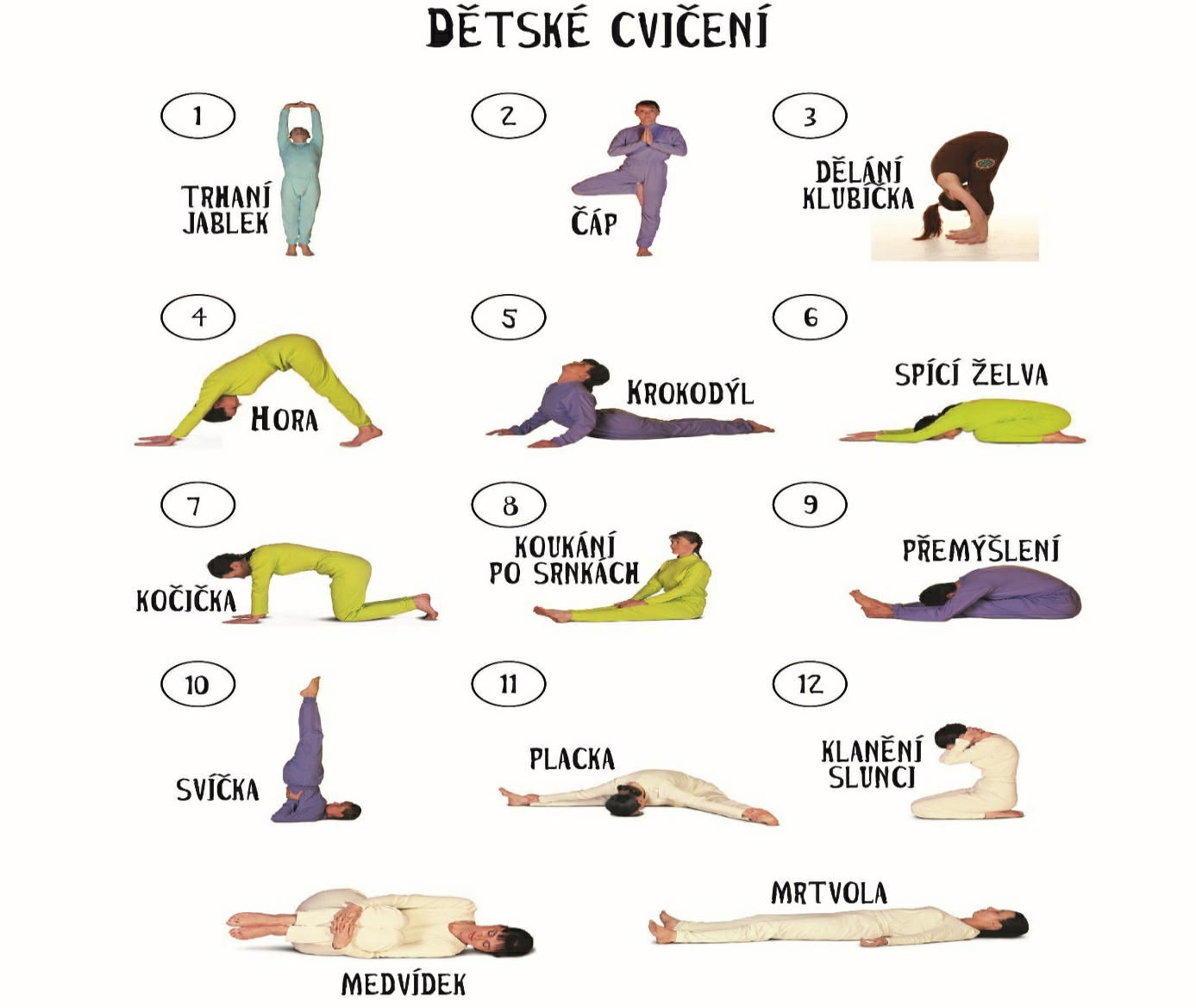 PRACOVNÍ LISTY KE STAŽENÍ ZDARMA https://stanislavasejblova.cz/pracovni-listy-zdarma/?fbclid=IwAR2hSdvrjBuPWdfjx90xVhV5LBPTjZh3HK9szvssVeW1Zx34_iPNDMLMqXkhttps://obchod.portal.cz/dokument/pracovni-listy-ke-stazeni/?fbclid=IwAR2IeK4RadPwVwMpllIQj7SE3mMlX096rDuB0ufydYF7fXHOjNWOjo23Mi8Časová posloupnost - ČERVENÁ KARKULKA Obrázky vybarvit, rozstříhat a děti mohou znovu nalepit na papír podle děje pohádky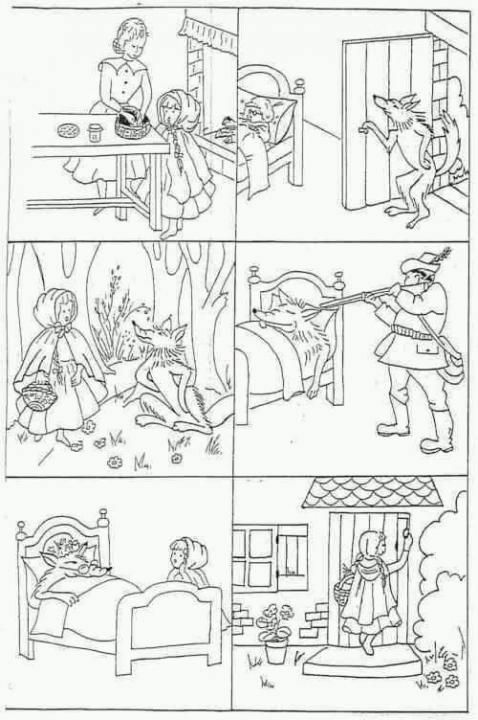 ZRAKOVÉ VNÍMÁNÍ - TŘÍDĚNÍNajít nejmenší žirafu a vybarvit žlutou pastelkouNajít největší žirafu a vybarvit oranžovou pastelkouNajít žirafy, které jsou stejně velké a vybarvit zelenou pastelkou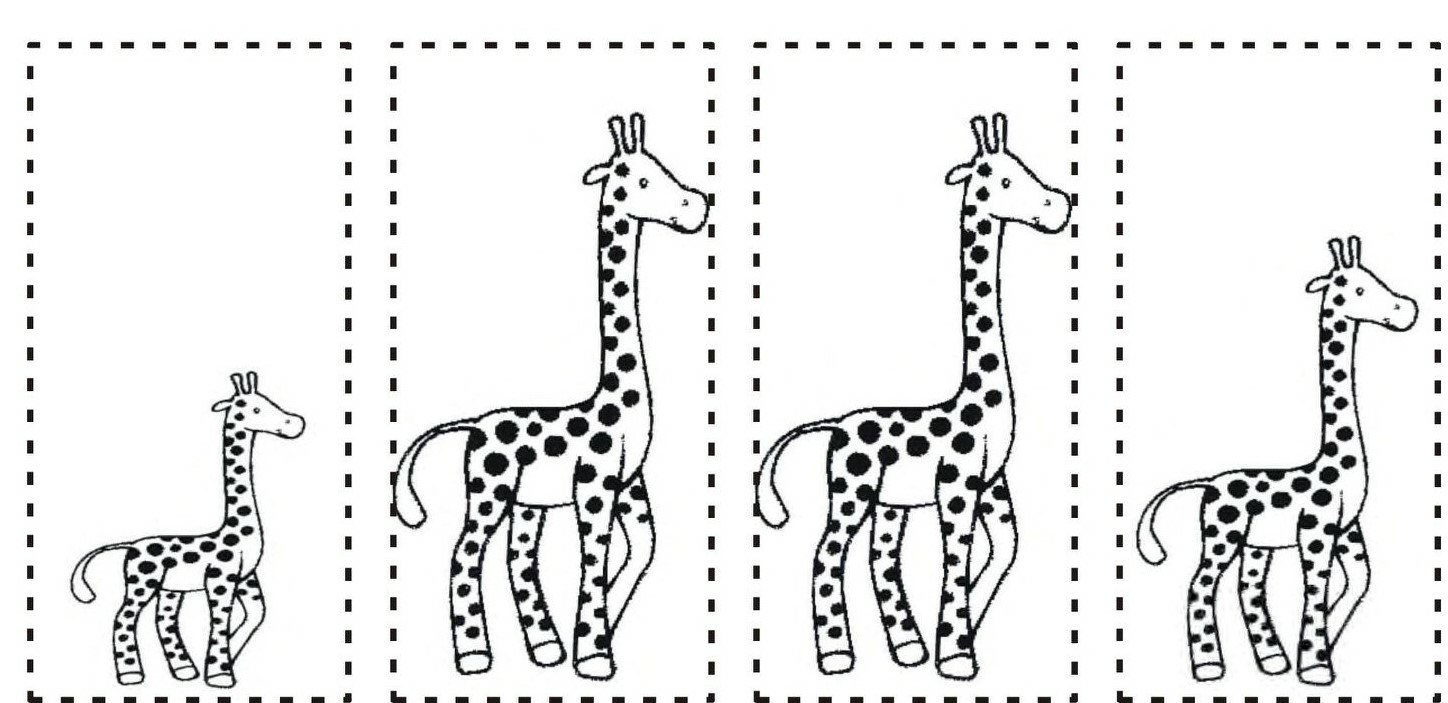 OVOCE Poznej ovoce a pojmenujPoté spoj pastelkou vždy půlky obrázků, které k sobě patří 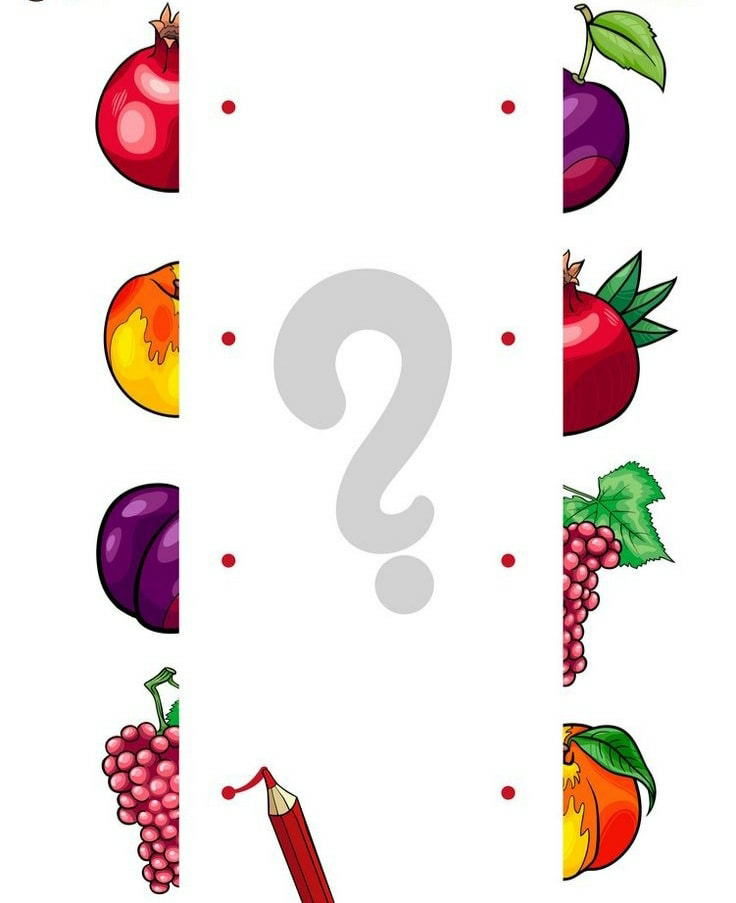 ZELENINA Správně spoj a zopakuj si názvy zeleniny Jakou zeleninu máš nejraději?Víš, proč je důležité zeleninu jíst?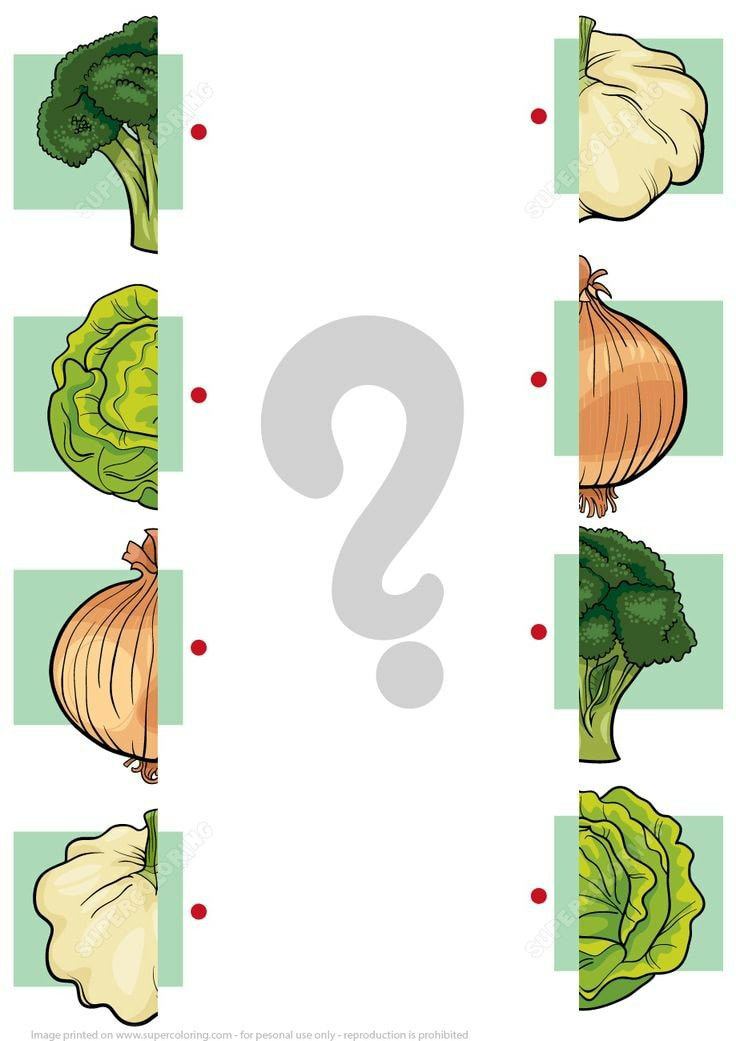 Početní představy - Mořské dno Co vidíš na obrázku?Kolik je rybiček, želviček a krabů na obrázku?Podle počtu udělejte tečky do čtverečků pod obrázkem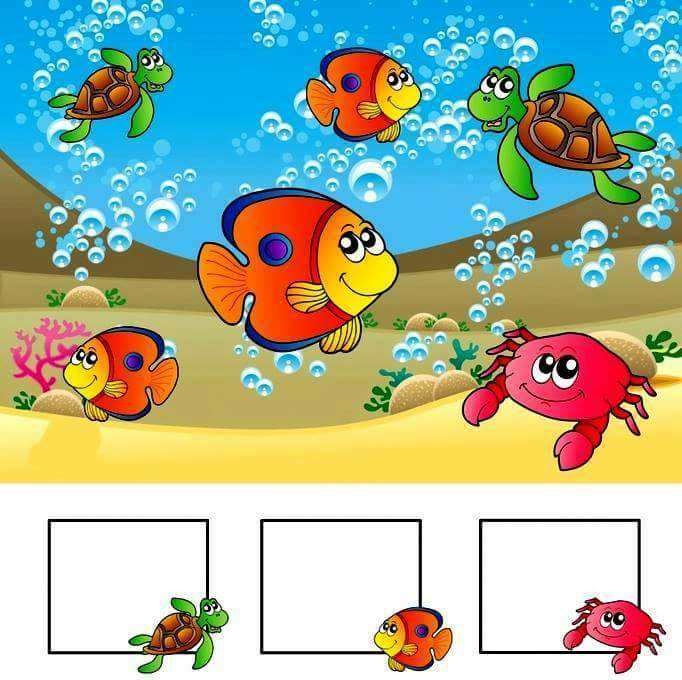 Bludiště Pomoz krtečkovi najít cestu do jeho postýlky 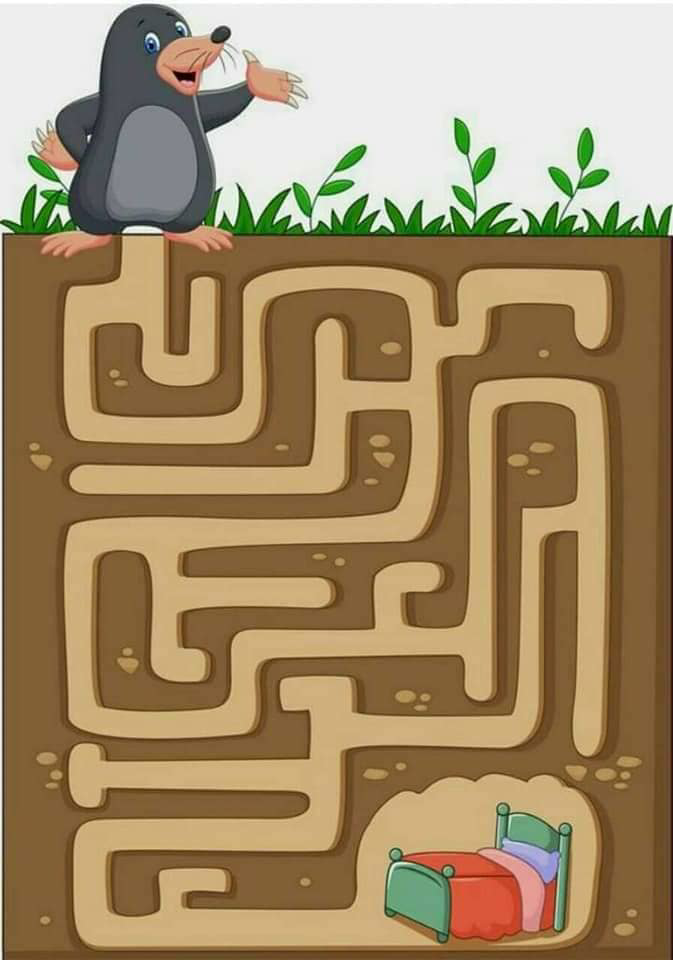 Na statku - puzzleRozstříhej jednotlivé dílky a poté z nich slož obrázek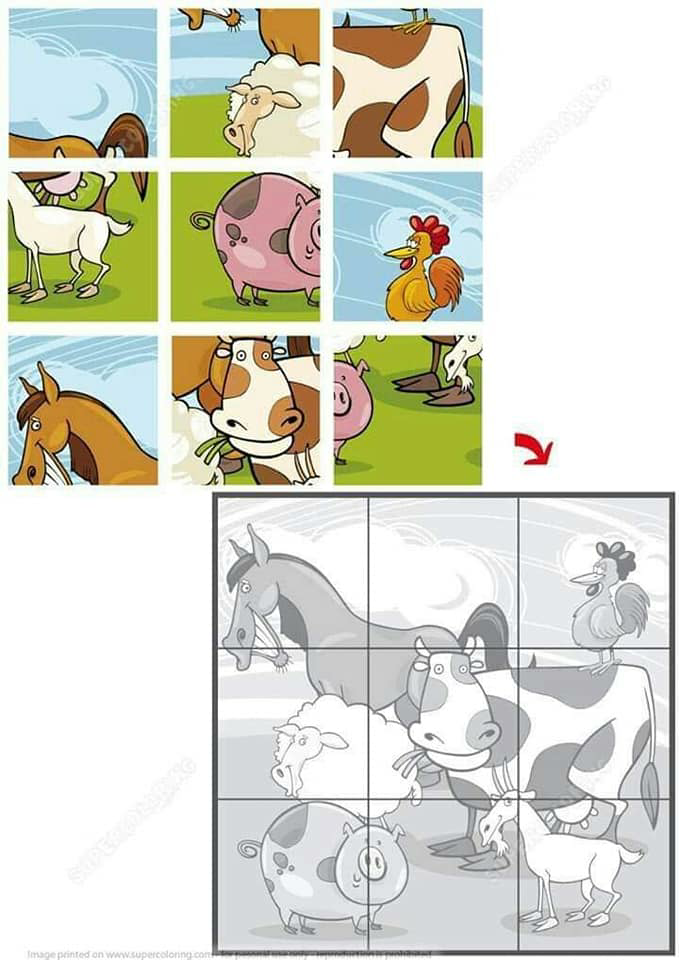 Povídání o zvířátkách (kde žijí - ve vodě/ na souši / ve vzduchu/ na farmě/v lese/v zoo /v džungli/ ….., čím se liší od lidí?, jak se nazývá lékař, který léčí zvířátka?)Prohlížení obrázkových knih, časopisů, kde děti uvidí různé druhy zvířatZvířátka z farmy – jak se říká samci, samici, mládětiNápodoba chůze kachny, kočky, pejska, skotačení koníčka, …Zvuky zvířat - jak dělá: pes, kočka, koza, kráva, kůň, oslík, prase, ….Stavby z lega, lego Duplo – farmička / dřevěné kostky + gumová zvířátkaTřídění zvířátek na hospodářská, volně žijící v lese, žijících v zooTřídění zvířátek (hraček) které máte doma, podle velikostiPEXESO 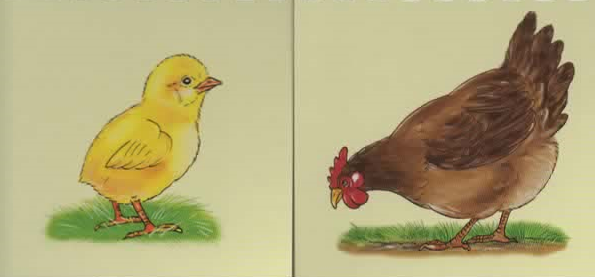 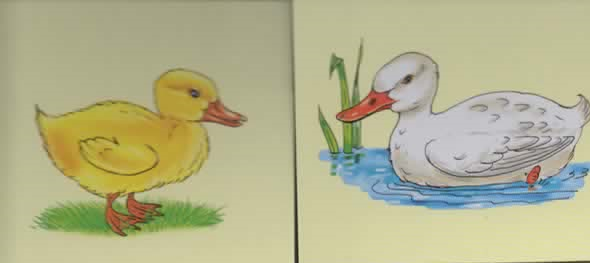 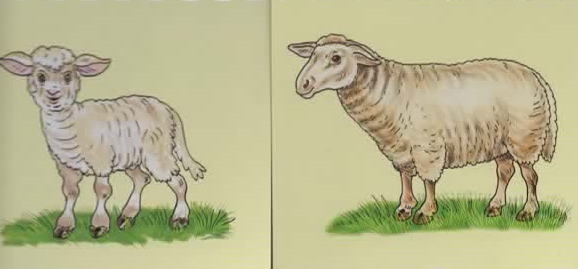 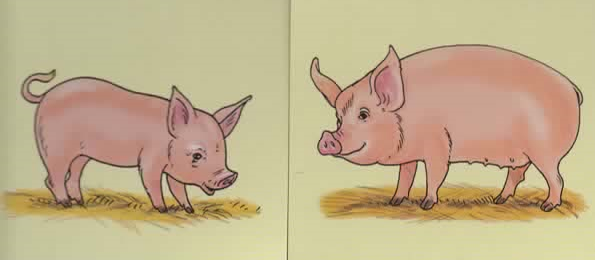 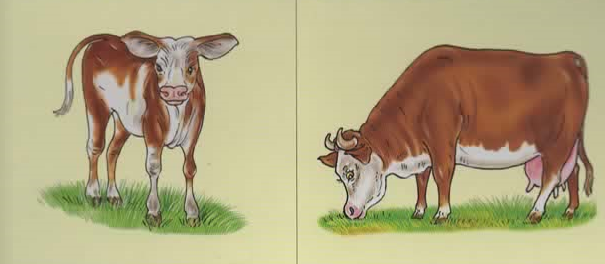 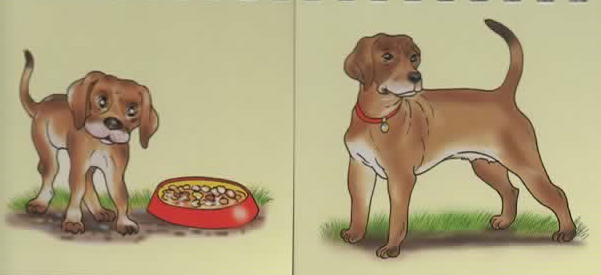 Správná technika stříhání -  vlnky – holka, zuby - kluk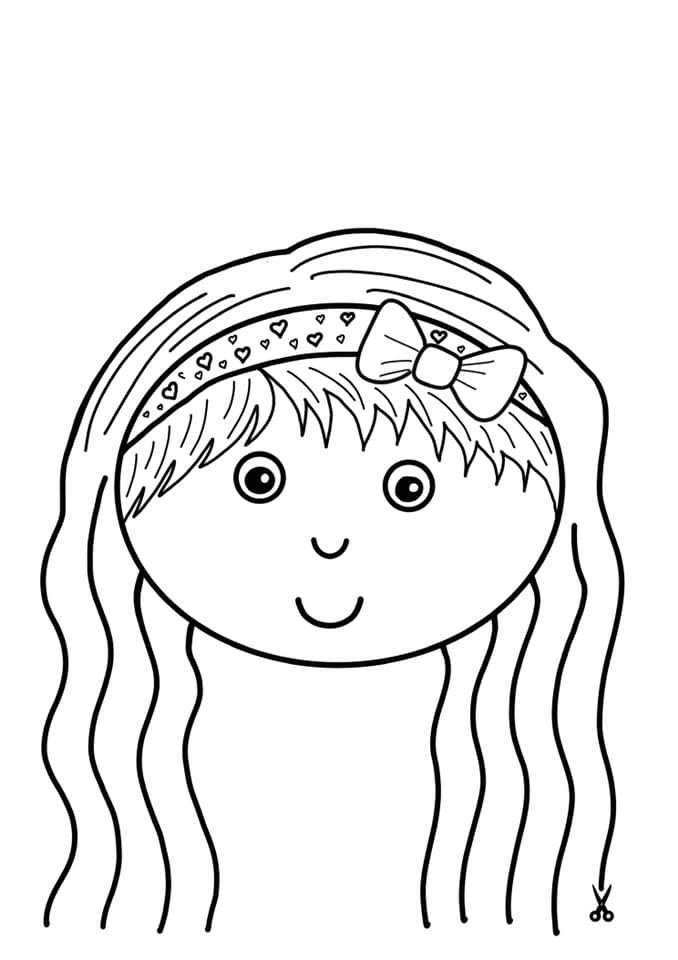 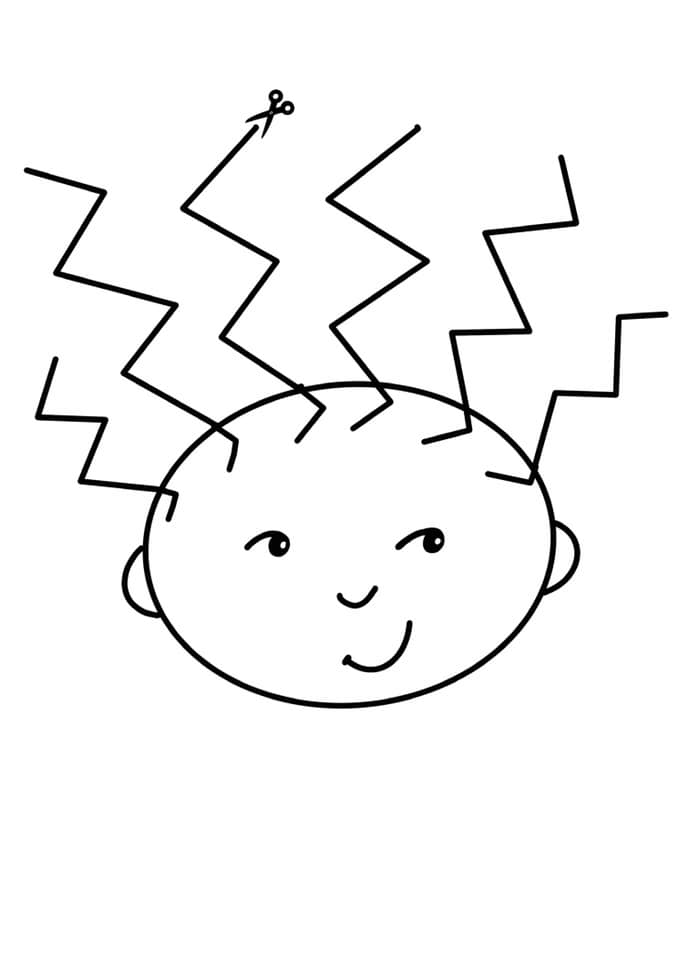 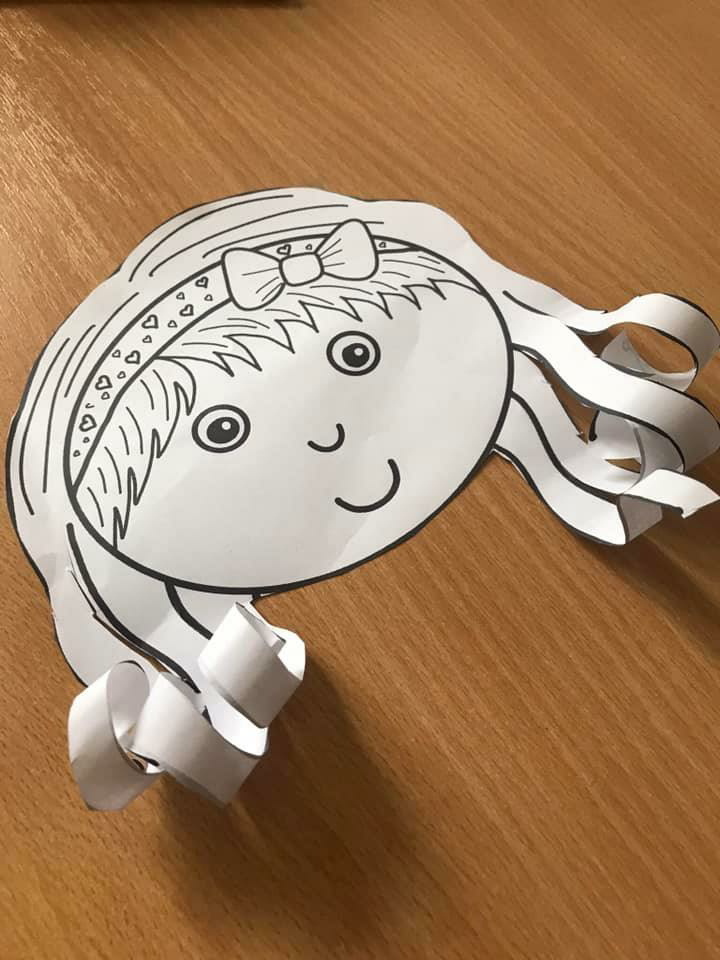 StínyPoznej zvířátko a spoj ho se svým stínem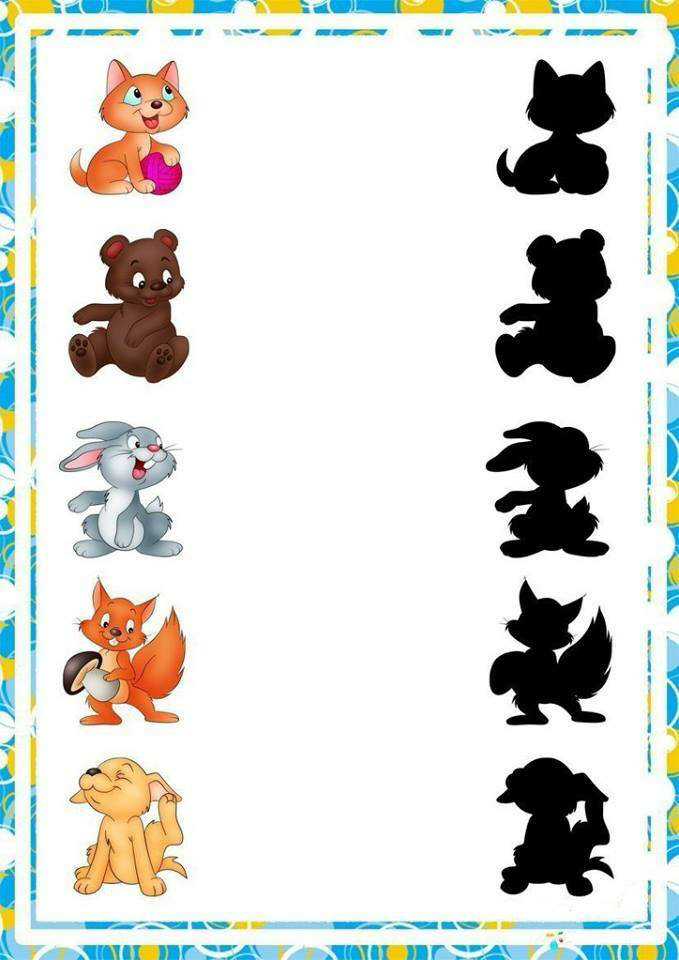 Inspirace na tvoření - Závěsné rybičky z PET láhve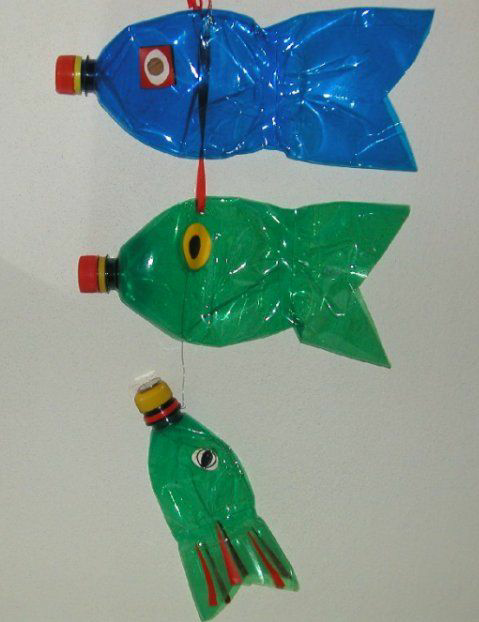 Včelička z ruličky od toaletního papíru 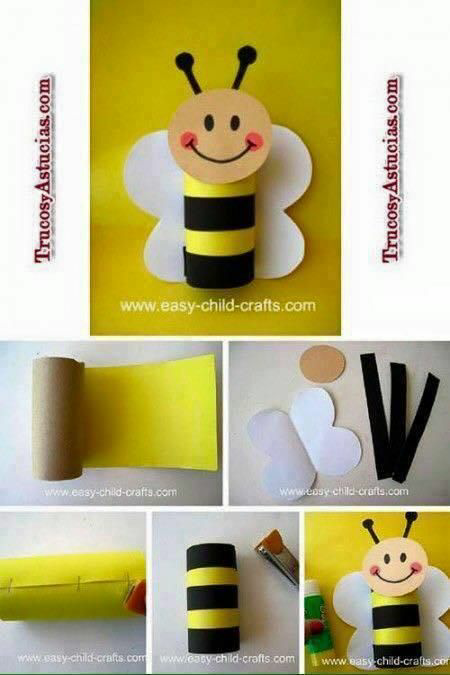 Hnízdo pro ptáčka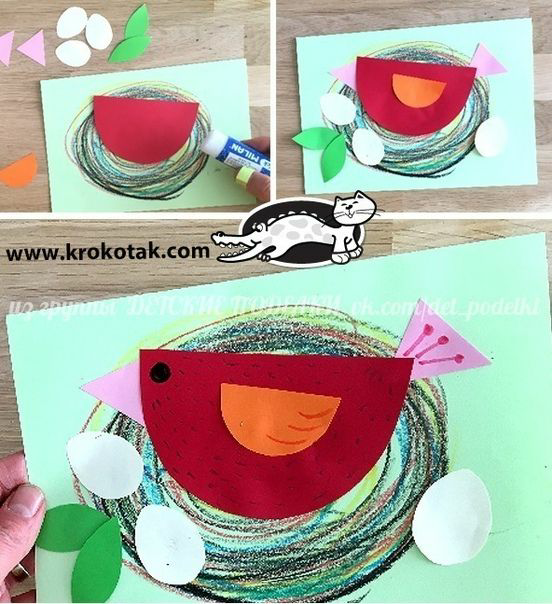 Sluníčko – z papírového tácku a paprsky z barevného papíru 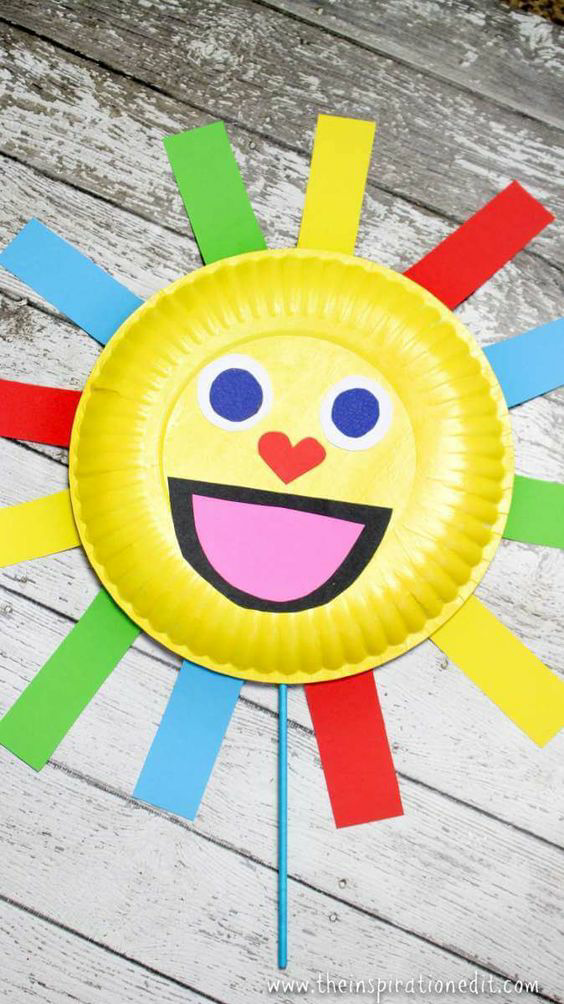 